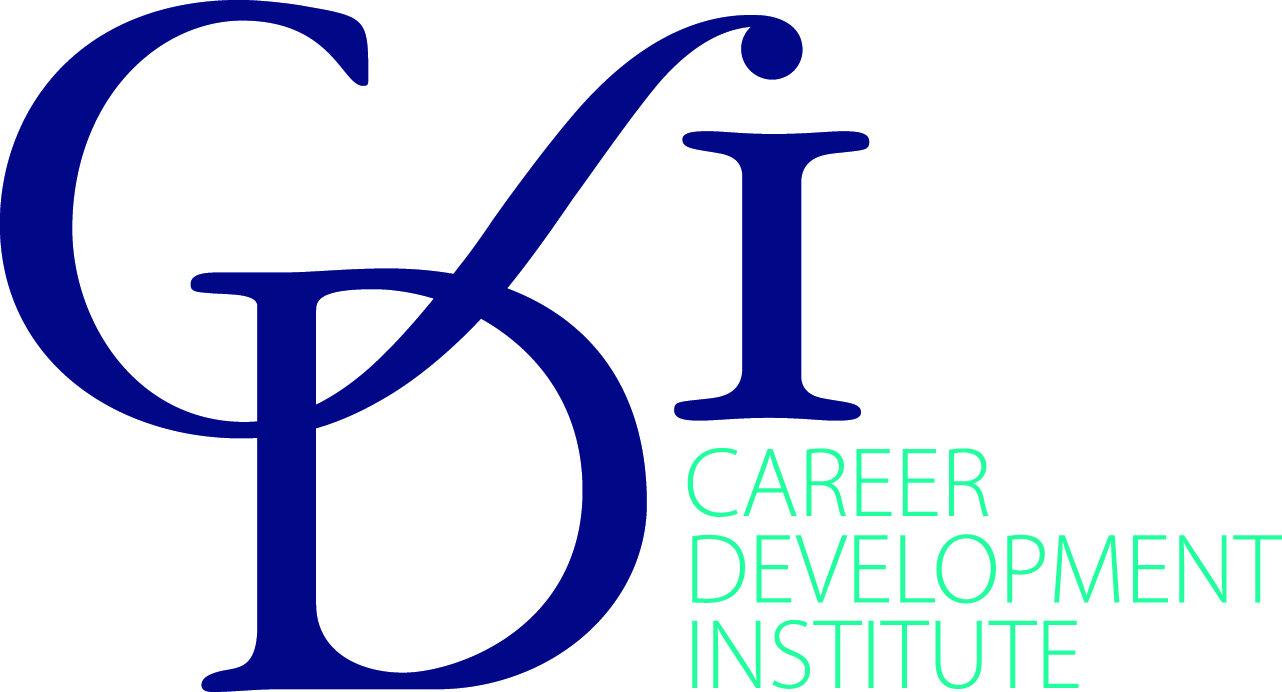 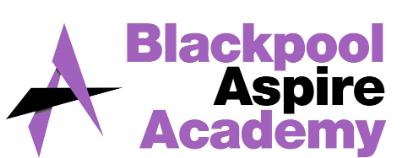 Curriculum area:     Religious Studies                                                                                                             Curriculum Leader:    Adel Butt                                                                  Date: Feb 2023The framework presents learning outcome statements for pupils and students across seventeen important areas of careers, employability and enterprise learning. These statements show progression from Key Stage 2 through to post-16 education.Three core elements of Careers, Employability and Enterprise:Year groupHow does your subject contribute to the Careers, Employability and Enterprise curriculum?What are the activities used?Developing yourself through careers, employability and enterprise educationLearning about careers and the world of workDeveloping your career management, employability and enterprise skills7Display information about careers  88Display information about careers   Conflict management and how to deal with situations that may arise in the workplace.Through the unit peaceful world we look at conflict management and how to deal with it.1,2,38119Display information about careers  Diversity in the work place and building up self- esteem in preparation for the world of work.Through the unit Social discrimination we explore the concept of discrimination and the law. 1,2,381110Display information about careers  Gender roles in the work place and the laws that protect different groups.Religion and relationships is a unit which explore the different attitudes towards Genders in society and the work place.1,2,381111Display information about careers  Gender roles in the work place and the laws that protect different groups.Religion and relationships is a unit which explore the different attitudes towards Genders in society and the work place.1,2,3811Developing yourself through careers, employability and enterprise educationLearning about careers and the world of workDeveloping your career management and employability skillsSelf-awarenessSelf-determinationSelf-improvement as a learnerExploring careers and career developmentInvestigating work and working lifeUnderstanding business and industryInvestigating jobs and labour market information (LMI)Valuing equality, diversity and inclusionLearning about safe working practices and environmentsMaking the most of careers information, advice and guidancePreparing for employabilityShowing initiative and enterpriseDeveloping personal financial capabilityIdentifying choices and opportunitiesPlanning and decidingHandling applications and interviewsManaging changes and transitions